The Churches of
St Bartholomew and St Chad
Thurstaston and Irby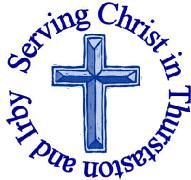 30th September – Trinity 18Welcome to Church today.  We hope that you enjoy the service and gain a sense of God’s presence with us.Services next week Wednesday 3rd October10.15 am	Holy Communion 					St Chads Sunday 7th October – Trinity 20 - HARVEST8.00 am	Holy Communion				St Bartholomew’s9.30 am	Family Service				St Chads11.15 am 	Holy Communion 				St Bartholomew’sNotices and AnnouncementBeing Disciples by Rowan Williams Thursdays 8.00 – 9.00pm St Chad’s Extension. Leaving behind any pretence of exclusive or dry language that may inhibit other writers, Being Disciples is made to be read by believers of all ages. Please come along prepared to share your response to the following questions: What excited, inspired or encouraged you about the chapterWhat challenged, jolted, confused you about the chapter.What did you learn from this about the essence of God or the nature of Jesus?What will you do with what you learned in the next 7 days?   4th October - Chapter 3 at the Rectory 11th October - Chapter 418th October - Chapter 5 25th October - Chapter 6  Date for your Diary – Christmas Fair will be on Saturday 1st December. If there are any volunteers willing to help please speak to Julie DeBoorder Harvest Supper at St Chad’s – Friday 5th October 6-9.30pm. Please arrive for 6pm. Food, Scouse followed by Apple crumble and custard (provided by “Green Catering”) will be served at 6.30pm. Special diets (eg vegetarian, gluten free) to be notified in advance. Please bring your own drinks and glasses. During this part of the evening there will be a table quiz to raise money for Christian Aid and a raffle for Church funds. The second part of the evening will be dancing led by the “Heswall and West Kirby Folk Dance Group” Ticket price £11 (Children aged 4-11 £6.00, under 4 free). The wonderful team of people who have organised and run our Harvest Supper for the past few years are unavailable this year, so any volunteers to help on the day (with setting up tables in the afternoon, clearing tables away in the middle to make space for dancing, running the raffle, co-ordinating the table quiz, which is provided by Christian Aid, washing up etc) would be MUCH appreciated. Please speak to Revd Jane if you can help. Tickets are available to purchase at Sunday services, or via the parish office.           Tickets MUST be purchased TODAY Sunday 30th September so final numbers can be passed to the catering company.  Saturday 13th October 10am – 12 noon Foundations of Faith – reflections on the 39 articles with Bishop Keith Sinclair at the Christian bookshop in Birkenhead. Come along and here Bishop Keith talk about the book “Foundations of Faith” and his contribution to it, he is also happy to sign copies. Songs of Praise invite you to a recording in Birkenhead Thursday 18th October 6.30pm – 8 .30pm at Christ Church, Bessborough Road, Oxton, CH43 5RW. All are welcome and they are especially keen for enthusiastic singers to join and lead the viewers at home in the singing. This recording will be marking the 100 year anniversary of the death of the poet Wilfred Owen. When Wilfred Owen and his family relocated from Shropshire, they attended Christ Church, Oxton for several years. To apply, please send your name, postcode, contact phone number and number of people taking part to SOPcongregations@avantmedia.tv if you are a keen singer, please also include your voice part (SATB). Please include “Birkenhead Recording” in your subject header. If you have any queries please contact the team at SOPcongregations@avantmedia.tv or 0161 873 7073OT Live Saturday 27th October 2018 10am – 4.30pm at St Chad’s this one day course will enable you to understand the story of the Old Testament and how it all links together. Tickets are £14 per person for a life changing day, available fromhttps://www.bible.org.uk/wtb_event_tickets.php (please bring a packed lunch). Everyone receives a full colour workbook and free re-admission for life. 11-16 year olds can attend for free with a paying adult Votes and Voices Journey - 17 Nov 2018
A coach from Church House led by Bishop Libby will travel to an 11am service at Boggart Hole Clough (where the first meeting of the suffragette movement was held) then will travel back through the diocese calling at various locations and ending at the cathedral for evensong at 4pm. The ‘votes and voices’ journey will celebrate 100 years of women gaining the vote and the suffragettes who made it possible. Join us by creating a banner to honour the lives of significant women to display during our various processions. To book a place on the coach, if you would like to join us at various stages (more details to be released) or if you would like to donate a banner please contact  hannah.jones@chester.anglican.org.Children’s Society House Boxes – please can you return the boxes to either St Bartholomew’s or St Chad’s during September, for opening in October. Jean will be hosting a coffee morning and bring and buy on Saturday 6th October 1030am – 12 noon at “Barnstables”, 233 Irby Road, the boxes can be returned then too, everyone is welcome. Wirral Foodbank is short of tinned meat, fish and fruit, packet soup, fruit squash, pasta sauce, sponge puddings, biscuits, long grain rice, soap powder tablets, deodorants and sugar Would you like to receive this notice sheet every week direct to your email in-box? If so, please send an email request to the parish office (office@thurstaston.org.uk)GOSPEL READING: Mark 9:38-50All: Glory to you, O Lord 38 John said to him, “Teacher, we saw someone casting out demons in your name, and we tried to stop him, because he was not following us.” 39 But Jesus said, “Do not stop him; for no one who does a deed of power in my name will be able soon afterward to speak evil of me. 40 Whoever is not against us is for us. 41 For truly I tell you, whoever gives you a cup of water to drink because you bear the name of Christ will by no means lose the reward.42 “If any of you put a stumbling block before one of these little ones who believe in me, it would be better for you if a great millstone were hung around your neck and you were thrown into the sea. 43 If your hand causes you to stumble, cut it off; it is better for you to enter life maimed than to have two hands and to go to hell, to the unquenchable fire. 45 And if your foot causes you to stumble, cut it off; it is better for you to enter life lame than to have two feet and to be thrown into hell. 47 And if your eye causes you to stumble, tear it out; it is better for you to enter the kingdom of God with one eye than to have two eyes and to be thrown into hell, 48 where their worm never dies, and the fire is never quenched.49 “For everyone will be salted with fire. 50 Salt is good; but if salt has lost its saltiness, how can you season it? Have salt in yourselves, and be at peace with one another.”All: Praise to you, O Christ Church Office: Mrs K Butler, St Chad’s Church, Roslin Road, Irby, CH61 3UHOpen Tuesday, Wednesday, Thursday, 9.30am-12.30pm (term time)Tel 648 8169.  Website: www.thurstaston.org.uk E-Mail: office@thurstaston.org.ukRevd Jane Turner 648 1816 (Day off Tuesday). E-Mail: rector@thurstaston.org.ukChildren are Welcome at our ServicesIn St Chad’s, we have activity bags available and there is also a box of toys and cushions in the foyer, in case you feel your child would be happier playing there.In St Bartholomew’s, there are some colouring sheets and toys at the back of church.Children from age 2½ can attend Junior Church (term time) at St Chad’sChildren are Welcome at our ServicesIn St Chad’s, we have activity bags available and there is also a box of toys and cushions in the foyer, in case you feel your child would be happier playing there.In St Bartholomew’s, there are some colouring sheets and toys at the back of church.Children from age 2½ can attend Junior Church (term time) at St Chad’sChildren are Welcome at our ServicesIn St Chad’s, we have activity bags available and there is also a box of toys and cushions in the foyer, in case you feel your child would be happier playing there.In St Bartholomew’s, there are some colouring sheets and toys at the back of church.Children from age 2½ can attend Junior Church (term time) at St Chad’sChildren are Welcome at our ServicesIn St Chad’s, we have activity bags available and there is also a box of toys and cushions in the foyer, in case you feel your child would be happier playing there.In St Bartholomew’s, there are some colouring sheets and toys at the back of church.Children from age 2½ can attend Junior Church (term time) at St Chad’sCollect God, our judge and saviour,teach us to be open to your truthand to trust in your love,that we may live each daywith confidence in the salvation which is giventhrough Jesus Christ our Lord.Amen.Collect God, our judge and saviour,teach us to be open to your truthand to trust in your love,that we may live each daywith confidence in the salvation which is giventhrough Jesus Christ our Lord.Amen.Collect God, our judge and saviour,teach us to be open to your truthand to trust in your love,that we may live each daywith confidence in the salvation which is giventhrough Jesus Christ our Lord.Amen.Post-Communion Prayer We praise and thank you, O Christ, for this sacred feast:for here we receive you,here the memory of your passion is renewed,here our minds are filled with grace,and here a pledge of future glory is given,when we shall feast at that table where you reignwith all your saints for ever.Amen FOR OUR PRAYERS THIS WEEK For the World: Please pray for government and world leaders working on a Brexit plan. For the Parish: Please pray for the Harvest Supper next week, that it is well attended and enough help is provided to make the event successful For the sick: Please pray for Mark Dennison, Graham Barley , Lil Ormsby and Frances Kenny.Please pray for those in hospital.From the Diocesan Prayer Cycle Oﬀer thanks for the power of music, and pray for contemporary composersFrom the Anglican Prayer Cycle Archbishop Stanley Ntagali, Archbishop of Uganda and Bishop of Kampala FOR OUR PRAYERS THIS WEEK For the World: Please pray for government and world leaders working on a Brexit plan. For the Parish: Please pray for the Harvest Supper next week, that it is well attended and enough help is provided to make the event successful For the sick: Please pray for Mark Dennison, Graham Barley , Lil Ormsby and Frances Kenny.Please pray for those in hospital.From the Diocesan Prayer Cycle Oﬀer thanks for the power of music, and pray for contemporary composersFrom the Anglican Prayer Cycle Archbishop Stanley Ntagali, Archbishop of Uganda and Bishop of Kampala FOR OUR PRAYERS THIS WEEK For the World: Please pray for government and world leaders working on a Brexit plan. For the Parish: Please pray for the Harvest Supper next week, that it is well attended and enough help is provided to make the event successful For the sick: Please pray for Mark Dennison, Graham Barley , Lil Ormsby and Frances Kenny.Please pray for those in hospital.From the Diocesan Prayer Cycle Oﬀer thanks for the power of music, and pray for contemporary composersFrom the Anglican Prayer Cycle Archbishop Stanley Ntagali, Archbishop of Uganda and Bishop of Kampala FOR OUR PRAYERS THIS WEEK For the World: Please pray for government and world leaders working on a Brexit plan. For the Parish: Please pray for the Harvest Supper next week, that it is well attended and enough help is provided to make the event successful For the sick: Please pray for Mark Dennison, Graham Barley , Lil Ormsby and Frances Kenny.Please pray for those in hospital.From the Diocesan Prayer Cycle Oﬀer thanks for the power of music, and pray for contemporary composersFrom the Anglican Prayer Cycle Archbishop Stanley Ntagali, Archbishop of Uganda and Bishop of Kampala FOR OUR PRAYERS THIS WEEK For the World: Please pray for government and world leaders working on a Brexit plan. For the Parish: Please pray for the Harvest Supper next week, that it is well attended and enough help is provided to make the event successful For the sick: Please pray for Mark Dennison, Graham Barley , Lil Ormsby and Frances Kenny.Please pray for those in hospital.From the Diocesan Prayer Cycle Oﬀer thanks for the power of music, and pray for contemporary composersFrom the Anglican Prayer Cycle Archbishop Stanley Ntagali, Archbishop of Uganda and Bishop of Kampala Services TODAY  Trinity 18  Services TODAY  Trinity 18  Services TODAY  Trinity 18  Services TODAY  Trinity 18  Services TODAY  Trinity 18  8:00 amHoly Communion    St. Bartholomew’sSt. Bartholomew’sSt. Bartholomew’s9.30 am11.15 amHoly Communion Baptism St  ChadsSt Bartholomew’sSt  ChadsSt Bartholomew’sSt  ChadsSt Bartholomew’sReadings for TodayNum 11:4-6,10-16,24-29James 5:13-20Mark 9:38-50Readings for 7th  OctoberEx 3:16-182 Cor 9:6-15Luke 21:1-4